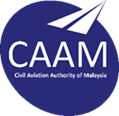 CIVIL AVIATION AUTHORITY OF MALAYSIAPIHAK BERKUASA PENERBANGAN AWAM MALAYSIACIVIL AVIATION AUTHORITY OF MALAYSIAPIHAK BERKUASA PENERBANGAN AWAM MALAYSIACIVIL AVIATION AUTHORITY OF MALAYSIAPIHAK BERKUASA PENERBANGAN AWAM MALAYSIACIVIL AVIATION AUTHORITY OF MALAYSIAPIHAK BERKUASA PENERBANGAN AWAM MALAYSIACIVIL AVIATION AUTHORITY OF MALAYSIAPIHAK BERKUASA PENERBANGAN AWAM MALAYSIACIVIL AVIATION AUTHORITY OF MALAYSIAPIHAK BERKUASA PENERBANGAN AWAM MALAYSIACIVIL AVIATION AUTHORITY OF MALAYSIAPIHAK BERKUASA PENERBANGAN AWAM MALAYSIACIVIL AVIATION AUTHORITY OF MALAYSIAPIHAK BERKUASA PENERBANGAN AWAM MALAYSIACIVIL AVIATION AUTHORITY OF MALAYSIAPIHAK BERKUASA PENERBANGAN AWAM MALAYSIACIVIL AVIATION AUTHORITY OF MALAYSIAPIHAK BERKUASA PENERBANGAN AWAM MALAYSIACIVIL AVIATION AUTHORITY OF MALAYSIAPIHAK BERKUASA PENERBANGAN AWAM MALAYSIACIVIL AVIATION AUTHORITY OF MALAYSIAPIHAK BERKUASA PENERBANGAN AWAM MALAYSIACIVIL AVIATION AUTHORITY OF MALAYSIAPIHAK BERKUASA PENERBANGAN AWAM MALAYSIAAPPLICATION FOR APPROVAL OF ALTERNATIVE METHOD OF COMPLIANCE (AMOC) WITH AIRWORTHINESS DIRECTIVE (AD)(Civil Aviation Regulation 2016)APPLICATION FOR APPROVAL OF ALTERNATIVE METHOD OF COMPLIANCE (AMOC) WITH AIRWORTHINESS DIRECTIVE (AD)(Civil Aviation Regulation 2016)APPLICATION FOR APPROVAL OF ALTERNATIVE METHOD OF COMPLIANCE (AMOC) WITH AIRWORTHINESS DIRECTIVE (AD)(Civil Aviation Regulation 2016)APPLICATION FOR APPROVAL OF ALTERNATIVE METHOD OF COMPLIANCE (AMOC) WITH AIRWORTHINESS DIRECTIVE (AD)(Civil Aviation Regulation 2016)APPLICATION FOR APPROVAL OF ALTERNATIVE METHOD OF COMPLIANCE (AMOC) WITH AIRWORTHINESS DIRECTIVE (AD)(Civil Aviation Regulation 2016)APPLICATION FOR APPROVAL OF ALTERNATIVE METHOD OF COMPLIANCE (AMOC) WITH AIRWORTHINESS DIRECTIVE (AD)(Civil Aviation Regulation 2016)APPLICATION FOR APPROVAL OF ALTERNATIVE METHOD OF COMPLIANCE (AMOC) WITH AIRWORTHINESS DIRECTIVE (AD)(Civil Aviation Regulation 2016)APPLICATION FOR APPROVAL OF ALTERNATIVE METHOD OF COMPLIANCE (AMOC) WITH AIRWORTHINESS DIRECTIVE (AD)(Civil Aviation Regulation 2016)APPLICATION FOR APPROVAL OF ALTERNATIVE METHOD OF COMPLIANCE (AMOC) WITH AIRWORTHINESS DIRECTIVE (AD)(Civil Aviation Regulation 2016)APPLICATION FOR APPROVAL OF ALTERNATIVE METHOD OF COMPLIANCE (AMOC) WITH AIRWORTHINESS DIRECTIVE (AD)(Civil Aviation Regulation 2016)APPLICATION FOR APPROVAL OF ALTERNATIVE METHOD OF COMPLIANCE (AMOC) WITH AIRWORTHINESS DIRECTIVE (AD)(Civil Aviation Regulation 2016)APPLICATION FOR APPROVAL OF ALTERNATIVE METHOD OF COMPLIANCE (AMOC) WITH AIRWORTHINESS DIRECTIVE (AD)(Civil Aviation Regulation 2016)APPLICATION FOR APPROVAL OF ALTERNATIVE METHOD OF COMPLIANCE (AMOC) WITH AIRWORTHINESS DIRECTIVE (AD)(Civil Aviation Regulation 2016)SECTION 1 – ORGANISATION DETAILSSECTION 1 – ORGANISATION DETAILSSECTION 1 – ORGANISATION DETAILSSECTION 1 – ORGANISATION DETAILSSECTION 1 – ORGANISATION DETAILSSECTION 1 – ORGANISATION DETAILSSECTION 1 – ORGANISATION DETAILSSECTION 1 – ORGANISATION DETAILSSECTION 1 – ORGANISATION DETAILSSECTION 1 – ORGANISATION DETAILSSECTION 1 – ORGANISATION DETAILSSECTION 1 – ORGANISATION DETAILSSECTION 1 – ORGANISATION DETAILSSECTION 1 – ORGANISATION DETAILSSECTION 1 – ORGANISATION DETAILSSECTION 1 – ORGANISATION DETAILS1.11.11.1Organisation NameOrganisation NameOrganisation NameOrganisation Name:1.21.21.2AddressAddressAddressAddress:1.31.31.3Approval Reference Approval Reference Approval Reference Approval Reference :SECTION 2 – CONTACT DETAILSSECTION 2 – CONTACT DETAILSSECTION 2 – CONTACT DETAILSSECTION 2 – CONTACT DETAILSSECTION 2 – CONTACT DETAILSSECTION 2 – CONTACT DETAILSSECTION 2 – CONTACT DETAILSSECTION 2 – CONTACT DETAILSSECTION 2 – CONTACT DETAILSSECTION 2 – CONTACT DETAILSSECTION 2 – CONTACT DETAILSSECTION 2 – CONTACT DETAILSSECTION 2 – CONTACT DETAILSSECTION 2 – CONTACT DETAILSSECTION 2 – CONTACT DETAILSSECTION 2 – CONTACT DETAILS2.12.1NameNameNameNameName:2.22.2PositionPositionPositionPositionPosition:2.32.3Correspondence AddressCorrespondence AddressCorrespondence AddressCorrespondence AddressCorrespondence Address:2.42.4EmailEmailEmailEmailEmail:2.52.5Phone/FacsimilePhone/FacsimilePhone/FacsimilePhone/FacsimilePhone/Facsimile:SECTION 3 – AIRWORTHINESS DIRECTIVE IDENTIFICATIONSECTION 3 – AIRWORTHINESS DIRECTIVE IDENTIFICATIONSECTION 3 – AIRWORTHINESS DIRECTIVE IDENTIFICATIONSECTION 3 – AIRWORTHINESS DIRECTIVE IDENTIFICATIONSECTION 3 – AIRWORTHINESS DIRECTIVE IDENTIFICATIONSECTION 3 – AIRWORTHINESS DIRECTIVE IDENTIFICATIONSECTION 3 – AIRWORTHINESS DIRECTIVE IDENTIFICATIONSECTION 3 – AIRWORTHINESS DIRECTIVE IDENTIFICATIONSECTION 3 – AIRWORTHINESS DIRECTIVE IDENTIFICATIONSECTION 3 – AIRWORTHINESS DIRECTIVE IDENTIFICATIONSECTION 3 – AIRWORTHINESS DIRECTIVE IDENTIFICATIONSECTION 3 – AIRWORTHINESS DIRECTIVE IDENTIFICATIONSECTION 3 – AIRWORTHINESS DIRECTIVE IDENTIFICATIONSECTION 3 – AIRWORTHINESS DIRECTIVE IDENTIFICATIONSECTION 3 – AIRWORTHINESS DIRECTIVE IDENTIFICATIONSECTION 3 – AIRWORTHINESS DIRECTIVE IDENTIFICATION3.1AD NumberAD NumberAD NumberAD NumberAD NumberAD Number::3.2TitleTitleTitleTitleTitleTitle::3.3Issued byIssued byIssued byIssued byIssued byIssued by::SECTION 4 – PRODUCT IDENTIFICATIONSECTION 4 – PRODUCT IDENTIFICATIONSECTION 4 – PRODUCT IDENTIFICATIONSECTION 4 – PRODUCT IDENTIFICATIONSECTION 4 – PRODUCT IDENTIFICATIONSECTION 4 – PRODUCT IDENTIFICATIONSECTION 4 – PRODUCT IDENTIFICATIONSECTION 4 – PRODUCT IDENTIFICATIONSECTION 4 – PRODUCT IDENTIFICATIONSECTION 4 – PRODUCT IDENTIFICATIONSECTION 4 – PRODUCT IDENTIFICATIONSECTION 4 – PRODUCT IDENTIFICATIONSECTION 4 – PRODUCT IDENTIFICATIONSECTION 4 – PRODUCT IDENTIFICATIONSECTION 4 – PRODUCT IDENTIFICATIONSECTION 4 – PRODUCT IDENTIFICATION4.1Type Certificate NumberType Certificate NumberType Certificate NumberType Certificate NumberType Certificate NumberType Certificate Number::4.2Type Certificate HolderType Certificate HolderType Certificate HolderType Certificate HolderType Certificate HolderType Certificate Holder::4.3Type NameType NameType NameType NameType NameType Name::4.4Model(s)Model(s)Model(s)Model(s)Model(s)Model(s)::4.5Serial Number(s)Serial Number(s)Serial Number(s)Serial Number(s)Serial Number(s)Serial Number(s)::4.6Other CriteriaOther CriteriaOther CriteriaOther CriteriaOther CriteriaOther Criteria::4.7Airworthiness CodeAirworthiness CodeAirworthiness CodeAirworthiness CodeAirworthiness CodeAirworthiness Code::SECTION 5 – DESCRIPTIONSECTION 5 – DESCRIPTIONSECTION 5 – DESCRIPTIONSECTION 5 – DESCRIPTIONSECTION 5 – DESCRIPTIONSECTION 5 – DESCRIPTIONSECTION 5 – DESCRIPTIONSECTION 5 – DESCRIPTIONSECTION 5 – DESCRIPTIONSECTION 5 – DESCRIPTIONSECTION 5 – DESCRIPTIONSECTION 5 – DESCRIPTIONSECTION 5 – DESCRIPTIONSECTION 5 – DESCRIPTIONSECTION 5 – DESCRIPTIONSECTION 5 – DESCRIPTION5.1TitleTitleTitleTitle:5.2DescriptionDescriptionDescriptionDescription:5.3JustificationJustificationJustificationJustification:SECTION 6 – APPLICANT DECLARATION SECTION 6 – APPLICANT DECLARATION SECTION 6 – APPLICANT DECLARATION SECTION 6 – APPLICANT DECLARATION SECTION 6 – APPLICANT DECLARATION SECTION 6 – APPLICANT DECLARATION SECTION 6 – APPLICANT DECLARATION SECTION 6 – APPLICANT DECLARATION SECTION 6 – APPLICANT DECLARATION SECTION 6 – APPLICANT DECLARATION SECTION 6 – APPLICANT DECLARATION SECTION 6 – APPLICANT DECLARATION SECTION 6 – APPLICANT DECLARATION SECTION 6 – APPLICANT DECLARATION SECTION 6 – APPLICANT DECLARATION SECTION 6 – APPLICANT DECLARATION SignatureSignatureSignatureSignature:DateDate::NameNameNameName:PositionPositionPositionPosition:SECTION 7 – CAAM OFFICIAL USE ONLYSECTION 7 – CAAM OFFICIAL USE ONLYSECTION 7 – CAAM OFFICIAL USE ONLYSECTION 7 – CAAM OFFICIAL USE ONLYSECTION 7 – CAAM OFFICIAL USE ONLYSECTION 7 – CAAM OFFICIAL USE ONLYSECTION 7 – CAAM OFFICIAL USE ONLYSECTION 7 – CAAM OFFICIAL USE ONLYSECTION 7 – CAAM OFFICIAL USE ONLYSECTION 7 – CAAM OFFICIAL USE ONLYSECTION 7 – CAAM OFFICIAL USE ONLYSECTION 7 – CAAM OFFICIAL USE ONLYSECTION 7 – CAAM OFFICIAL USE ONLYSECTION 7 – CAAM OFFICIAL USE ONLYSECTION 7 – CAAM OFFICIAL USE ONLYSECTION 7 – CAAM OFFICIAL USE ONLYReceived byReceived byReceived byReceived by:DateDate::RemarkRemarkRemarkRemark:INSTRUCTIONSINSTRUCTIONSINSTRUCTIONSSECTION 1 SECTION 1 SECTION 1 1.1Fill up organisation name.1.2Fill up organisation registered address.1.3Fill up organisation approval reference number. SECTION 2 SECTION 2 SECTION 2 2.1Fill up applicant name. This person to be point of contact for this approval.2.2Fill up applicant position in the organisation.2.3Fill up applicant correspondence address.2.4Fill up applicant email address.2.5Fill up applicant phone number and facsimile number.SECTION 3SECTION 3SECTION 33.1Fill up Airworthiness Directive (AD) reference number. Only one AD number per AMOC application is acceptable.3.2Fill up AD title.3.3Fill up the issuing Authority of the AD.SECTION 4SECTION 4SECTION 44.1Fill up product type certificate number.Fill up product type certificate number.4.2Fill up product type certificate holder name.Fill up product type certificate holder name.4.3Fill up product type name.Fill up product type name.4.4Fill up product model(s).Fill up product model(s).4.5Fill up product serial number(s) to which the AMOC application is restricted.Fill up product serial number(s) to which the AMOC application is restricted.4.6Fill up any other criteria to which the AMOC application is restricted.Fill up any other criteria to which the AMOC application is restricted.4.7Fill up the applicable airworthiness code proposed to be used for certification, i.e. CS 23, FAR 25.Fill up the applicable airworthiness code proposed to be used for certification, i.e. CS 23, FAR 25.SECTION 5 (Note: Refer paragraph 3.6 of CAD 8501)SECTION 5 (Note: Refer paragraph 3.6 of CAD 8501)SECTION 5 (Note: Refer paragraph 3.6 of CAD 8501)5.1Fill up short title for AMOC.Fill up short title for AMOC.5.2Fill up a brief description of the intended alternative method of compliance (AMOC).Fill up a brief description of the intended alternative method of compliance (AMOC).5.3Fill up justification that the information provided is adequate either from own resources or through an arrangement with the TC-holder. Attach reference document if any.Fill up justification that the information provided is adequate either from own resources or through an arrangement with the TC-holder. Attach reference document if any.SECTION 6SECTION 6SECTION 6Fill up applicant signature, date, name and position.Note: By signing this application, the applicant is abiding to the terms in Section 6 and is responsible for the approval process.SECTION 7SECTION 7To be filled up by CAAM only.